10B Iterations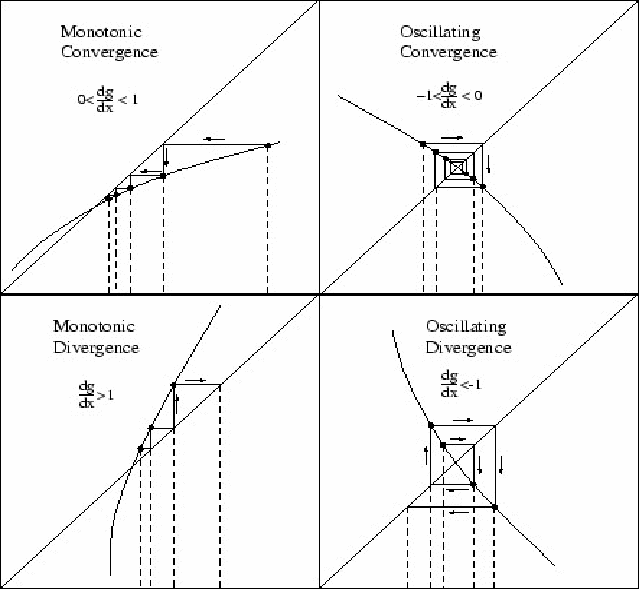 Given that Show that the equation  can be written as , .The equation  has a root, , in the interval .Use the iterative formula , with  to find the value of ,  and .Show that the equation  has a root in the interval Use the iterative formula:To calculate the values of ,  and , giving answers to 4 decimal places, when:i) 	ii) 